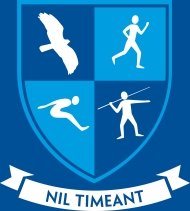 Sedgefield Harriers privacy statementAbout us Sedgefield Harriers is a local community based athletics club based at Sedgefield Community College in Sedgefield, County Durham, and affiliated with England Athletics (EA). For the purpose of membership data, EA is the data processor and Sedgefield Harriers is the data controller under Data Protection Legislation. What data Sedgefield Harriers will collect In becoming a member of Sedgefield Harriers, certain information about you will be collected either through completion of a paper membership registration form or through Google Forms, links to both can be found on the Sedgefield Harriers website: http://www.sedgefieldharriers.co.uk/. This information will include your name, date of birth, gender, email address, address, telephone number, names of the EA affiliated clubs that you are a member of, details of any coaching or officiating licences you hold and emergency contact details. This information will be stored on a secure MailChimp database and passed onto EA to be able to register you as a sportsperson. You may also choose to provide EA with other information on your online user profile. Why do Sedgefield Harriers collect this data Sedgefield Harriers will collect and process your personal information for the purposes of registering you as a member and, with your consent, administering your involvement in the sport with EA. It will be processed on the basis of legitimate interests including registering you as a club member and being able to communicate with you. How long we will keep the data Sedgefield Harriers will retain your personal data for such time as you are an athlete registered with us and will then delete your information from the club’s register. Your rights You have a number of rights under Data Protection Legislation including to access a copy of the information included in your personal data; to object to processing of your personal data that is likely to cause or is causing damage or distress; to have inaccurate personal data rectified, blocked, erased or destroyed; and to claim compensation for damages caused by a breach of data protection legislation. Sharing your data Sedgefield Harriers will not routinely share your personal data outside the club other than EA. Occasionally, the club may register teams into races. If you wish to take part in these races (including relays and championship races), you agree to your name, gender, date of birth and EA number being shared with the race organiser. We will not transfer your data to any other third parties without obtaining your consent and, where possible, will anonymise your data before sharing. Some junior athletes’ personal data (name, gender, date of birth, EA number, emergency contact telephone numbers and relevant medical information) will be shared with the relevant lead coach for your child’s age and specialism group (e.g. sprints, endurance or multidiscipline). Privacy Policy All of the personal data Sedgefield Harriers collect from you will be collected, stored and processed in accordance with the terms of our Privacy Policy which can be located on the club website http://www.sedgefieldharriers.co.uk/. Complaints If you have any concerns or complaints in relation to how Sedgefield Harriers collect and/or process your personal data, you should contact the club’s chairman or secretary in the first instance. If you are dissatisfied with how your concern/complaint is dealt with by Sedgefield Harriers, you have the right to report your concern/complaint to England Athletics.